HR Handover Checklist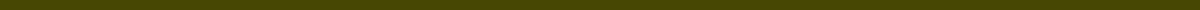 Employee Information Name: [Sample: John Doe] Position: [Sample: Marketing Manager] Date of Joining: [Sample: 2023-01-15] Date of Exit: [Sample: 2024-03-31]Handover Details Replacement's Name: [Sample: Jane Smith] Handover Date: [Sample: 2024-03-20] Documents Transferred:
 Employment contract Performance reviews Training recordsAccess and Credentials Email Accounts: Transfer and deactivate Software Access: Revoke or reassign Physical Assets: List items (e.g., laptop, keys) and return statusOngoing Projects Project Name: [Sample: Product Launch 2024] Status: In progress Key Contacts: [Sample: Tom Brown, Project Coordinator]Financial Information Pending Reimbursements: List and status Final Payroll Date: [Sample: 2024-04-15]Exit Interview Date Conducted: [Sample: 2024-03-25] Key Feedback Points: Summary of discussionLegal and Compliance Confidentiality Agreement: Confirmation of understanding Non-Compete Clause: Status and reminderThese checkboxes can be used to track completion of each item in the HR handover process, ensuring a comprehensive and orderly transition.